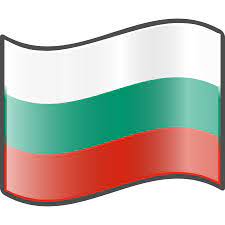                                                                                                       BULGARİSTAN BÜYÜKELÇİLİĞİ4 BULGARİSTAN VEYA YABANCI ÜLKE VATANDAŞI AİLE ÜYELERİ 
(Çocuktan Dolayı)Uzun Süreli 'D' vize gerekli belgelervaryok1Başvuru sahibi tarafından eksiksiz olarak doldurulmuş ve imzalanmış vize 
başvuru formu.2Bir adet biometrik fotoğraf, 35x45, remkli, arka fon beyaz olmalı ve 6 aydan eski 
olmamalı.3Pasaport ya da diğer seyahat belgesinin fotoğraflı sayfasının ve varsa son üç yıla ait eski Schengen vizelerin fotokopileri de eklenmelidir. Pasaport, vizenin sona erme tarihinden sonra en az 6 (altı) ay daha geçerli olmaladır. Pasaport son 10 yıl içinde düzenlenmiş olmalı ve en az 2 boş sayfa ıçerımelidir. 4Çocuğun Bulgaristan'da kalacağı süre boyunca tüm masraflarını karşılayacağına ve konaklama sağlanacağına dair Bulgaristan noter onaylı Bulgarca beyanname. 5Bulgaristan'da konaklanacak yerin kira kontratı ve tapu fotokopisi. (Varsa)6Bulgaristan'da yaşayan kişinin kimlik ve pasaport fotokopisi veya yabancı ülke vatandaşı olan kişinin uzun süreli ikamet izni ve pasaport fotokopisi.7Çocuğun Doğum belgesi veya Nüfus Kayıt Örneği (Bulgarca tercüme edilmiş ve apostillenmiş).8Tam Tekmil Vukuatlı Nüfus Kayıt Örneği - anne, baba, kardeşler, varsa eş ve çocuklar gözükecek. (Bulgarca tercüme edilmiş ve apostillenmiş).9Bulgaristan'da bir bankadan en az 1500 euro değerinde olan banka hesap dökümü.10Adli Sicil Kaydı (Güncel son 3 ay).11Bulgaristan Cumhurieti'nde en az 180 günlük 30000€ terminat tutarında olan 
Seyahat Sağlık Sigortası (Başvurudan 2 ay sonra başlamalıdır).12Garanti Bankası na Büyükelçilik adına yatırılmış vize harç bedelinin orjinal dekontu. (Dekontta kişinin adı, soyadı ve pasaport numarası yazmak zorunda).DİKKAT
Bulgaristan Büyükelçiliği gerekli takdirde ek evrak isteme hakkına sahiptir, başvuru 
sahibini görüşme için çağırabilir ve herhangi bir açıklama yapmadan reddetme hakkına sahiptir. Hiç bir durumda vize ücreti ve servis ücreti geri ödenmez.Başvuru sahibinin adı, soyadı ve ımzasıVFS Personeli adı, soyadı ve imzası